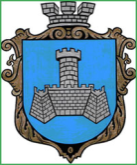 Українам. Хмільник  Вінницької областіР О З П О Р Я Д Ж Е Н Н Я МІСЬКОГО  ГОЛОВИ                                                                            від  21.01. 2022 р.                                                   № 21–рПро проведення   черговогозасідання виконкому міської ради    Відповідно до п.п.2.2.3 пункту 2.2 розділу 2 Положення про виконавчий комітет Хмільницької міської ради 7 скликання, затвердженого  рішенням 46 сесії міської ради 7 скликання від 22.12.2017р. №1270,розглянувши службові записки начальника управління агроекономічного розвитку та євроінтеграції Хмільницької міської ради Підвальнюка Ю.Г., в.о.начальника управління містобудування та архітектури Хмільницької міської ради Олійника О.А., начальника відділу цивільного захисту, мобілізаційної роботи та взаємодії з правоохоронними органами Хмільницької міської ради Коломійчука В.П.,начальника служби у справах дітей Хмільницької міської ради Тишкевича Ю.І.,керуючись ст.42, ст.59 Закону України „Про місцеве самоврядування в Україні”:Провести  чергове засідання виконкому  міської  ради  27.01.2022 року о 10.00 год., на яке винести наступні питання:2.Загальному відділу міської ради  ( О.Д.Прокопович) довести це  розпорядження до членів виконкому міської ради та всіх зацікавлених суб’єктів.3.Контроль за виконанням цього розпорядження залишаю за собою.                Міський голова                Микола ЮРЧИШИНС.МаташО.ПрокоповичН.Буликова1Про затвердження фінансового плану КП «Хмільниккомунсервіс» на 2022рікПро затвердження фінансового плану КП «Хмільниккомунсервіс» на 2022рікДоповідає:Прокопович Юрій Іванович            Начальник  КП «Хмільниккомунсервіс»                                  2Про приватизацію державного житлового фонду в м. ХмільникуПро приватизацію державного житлового фонду в м. ХмільникуДоповідає: Прокопович Юрій Іванович                         Начальник  КП «Хмільниккомунсервіс»                                  3Про внесення змін до рішення виконавчого комітету міської ради від 03.09.2021 року № 450 «Про затвердження мережі закладів освіти Хмільницької міської ради на 2021-2022 н. р.»(зі змінами)Про внесення змін до рішення виконавчого комітету міської ради від 03.09.2021 року № 450 «Про затвердження мережі закладів освіти Хмільницької міської ради на 2021-2022 н. р.»(зі змінами)Доповідає: Оліх  Віталій Васильович           Начальник Управління освіти,молоді та спорту Хмільницької міської ради                                4Про часткове звільнення гр. Франчук Галини Степанівни від оплати за харчування дитини в закладі дошкільної освіти №1 «Пролісок» м. Хмільника Про часткове звільнення гр. Франчук Галини Степанівни від оплати за харчування дитини в закладі дошкільної освіти №1 «Пролісок» м. Хмільника Доповідає:  Оліх  Віталій Васильович             Начальник Управління освіти,молоді та спорту Хмільницької міської ради                              5Про часткове звільнення гр. Б. О. С. від оплати за харчування дитини в  закладі дошкільної освіти  №1 «Пролісок» м. Хмільника  Про часткове звільнення гр. Б. О. С. від оплати за харчування дитини в  закладі дошкільної освіти  №1 «Пролісок» м. Хмільника  Доповідає:   Оліх  Віталій Васильович                Начальник Управління освіти,молоді та спорту Хмільницької міської ради                             6Про часткове звільнення гр. Д. В. В. від оплати за харчування дитини в закладі дошкільної освіти №3 «Сонечко» м. Хмільника  Про часткове звільнення гр. Д. В. В. від оплати за харчування дитини в закладі дошкільної освіти №3 «Сонечко» м. Хмільника  Доповідає:   Оліх  Віталій Васильович              Начальник Управління освіти,молоді та спорту Хмільницької міської ради                             7Про часткове звільнення гр. Ш. О. В. від оплати за харчування дитини в  закладі дошкільної освіти   №1 «Пролісок» м. Хмільника  Про часткове звільнення гр. Ш. О. В. від оплати за харчування дитини в  закладі дошкільної освіти   №1 «Пролісок» м. Хмільника  Доповідає:    Оліх  Віталій Васильович             Начальник Управління освіти,молоді та спорту Хмільницької міської ради                             8Про часткове звільнення гр. К. П. Д. від оплати за харчування дитини в  закладі дошкільної освіти     №1 «Пролісок» м. Хмільника  Про часткове звільнення гр. К. П. Д. від оплати за харчування дитини в  закладі дошкільної освіти     №1 «Пролісок» м. Хмільника  Доповідає:   Оліх  Віталій Васильович              Начальник Управління освіти,молоді та спорту Хмільницької міської ради                             9Про часткове звільнення гр. Г. К. С. від оплати за харчування дитини в  закладі дошкільної освіти  №3 «Сонечко» м. ХмільникаПро часткове звільнення гр. Г. К. С. від оплати за харчування дитини в  закладі дошкільної освіти  №3 «Сонечко» м. ХмільникаДоповідає:  Оліх  Віталій Васильович               Начальник Управління освіти,молоді та спорту Хмільницької міської ради                             10Про звільнення гр. С. А. М. від оплати за харчування дитини в  закладі дошкільної освіти  №1 «Пролісок» м. ХмільникаПро звільнення гр. С. А. М. від оплати за харчування дитини в  закладі дошкільної освіти  №1 «Пролісок» м. ХмільникаДоповідає:   Оліх  Віталій Васильович              Начальник Управління освіти,молоді та спорту Хмільницької міської ради                             11Про часткове звільнення гр. К. В. В. від оплати за харчування дитини в  закладі дошкільної освіти   №7 « Ромашка» м. Хмільника  Про часткове звільнення гр. К. В. В. від оплати за харчування дитини в  закладі дошкільної освіти   №7 « Ромашка» м. Хмільника  Доповідає:   Оліх  Віталій Васильович              Начальник Управління освіти,молоді та спорту Хмільницької міської ради                              12Про часткове звільнення гр. К. Л. В. від оплати за харчування дитини в  закладі дошкільної освіти     №5 «Вишенька » м. Хмільника    Про часткове звільнення гр. К. Л. В. від оплати за харчування дитини в  закладі дошкільної освіти     №5 «Вишенька » м. Хмільника    Доповідає:   Оліх  Віталій Васильович             Начальник Управління освіти,молоді та спорту Хмільницької міської ради                             13Про внесення змін до рішення виконавчого комітету міської ради №517 від 06.10.2021 р. «Про погодження розміру батьківської плати за навчання учнів основного контингенту та груп, що працюють на засадах самоокупності на 2022 рік комунальному позашкільному навчальному закладу Хмільницька школа мистецтв» Про внесення змін до рішення виконавчого комітету міської ради №517 від 06.10.2021 р. «Про погодження розміру батьківської плати за навчання учнів основного контингенту та груп, що працюють на засадах самоокупності на 2022 рік комунальному позашкільному навчальному закладу Хмільницька школа мистецтв» Доповідає: Франчук Андрій Миколайович    В. о. директора  комунального позашкільного навчального закладу    Хмільницька школа мистецтв     14Про надання пільг з оплати за навчання зі всіх фахів учням основного контингенту комунального позашкільного навчального закладу    Хмільницька школа мистецтв, що відносяться до категорії дітей, батьки яких брали участь та були демобілізовані з районів проведення антитерористичної операції та батьки, яких є учасниками антитерористичної операції в поточному році в розмірі 50% від повного розміру батьківської плати на 2022 рікПро надання пільг з оплати за навчання зі всіх фахів учням основного контингенту комунального позашкільного навчального закладу    Хмільницька школа мистецтв, що відносяться до категорії дітей, батьки яких брали участь та були демобілізовані з районів проведення антитерористичної операції та батьки, яких є учасниками антитерористичної операції в поточному році в розмірі 50% від повного розміру батьківської плати на 2022 рікДоповідає:  Франчук Андрій Миколайович            В. о. директора  комунального позашкільного навчального закладу    Хмільницька школа мистецтв    15Про фінансування з місцевого бюджету коштів для надання одноразової матеріальної допомоги громадянам, які перебувають у складних життєвих обставинах             Про фінансування з місцевого бюджету коштів для надання одноразової матеріальної допомоги громадянам, які перебувають у складних життєвих обставинах             Доповідає: Тимошенко Ірина Ярославівна       Начальник управління праці та соціального захисту населення Хмільницької міської ради 16Про фінансування з місцевого бюджету коштів для надання одноразової матеріальної допомоги громадянам, відповідно до висновків депутатів Хмільницької міської радиПро фінансування з місцевого бюджету коштів для надання одноразової матеріальної допомоги громадянам, відповідно до висновків депутатів Хмільницької міської радиДоповідає:  Тимошенко Ірина Ярославівна           Начальник управління праці та соціального захисту населення Хмільницької міської ради    17Про фінансування з місцевого бюджету коштів для надання одноразової матеріальної допомоги громадянам, які призвані на строкову військову службу та військову службу за контрактом    Про фінансування з місцевого бюджету коштів для надання одноразової матеріальної допомоги громадянам, які призвані на строкову військову службу та військову службу за контрактом    Доповідає:  Тимошенко Ірина Ярославівна           Начальник управління праці та соціального захисту населення Хмільницької міської ради18Про фінансування з місцевого бюджету коштів для надання одноразової матеріальної допомоги учасникам АТО, ООС, особам, які беруть(брали) участь у здійсненні заходів із забезпечення національної безпеки і оборони, відсічі і стримування збройної агресії Російської Федерації у Донецькій та Луганській областях та їх сім’ям Про фінансування з місцевого бюджету коштів для надання одноразової матеріальної допомоги учасникам АТО, ООС, особам, які беруть(брали) участь у здійсненні заходів із забезпечення національної безпеки і оборони, відсічі і стримування збройної агресії Російської Федерації у Донецькій та Луганській областях та їх сім’ям Доповідає:  Тимошенко Ірина Ярославівна                Начальник управління праці та соціального захисту населення Хмільницької міської ради19Про фінансування з місцевого бюджету коштів для надання одноразової матеріальної допомоги громадянам, в яких народилось двоє або більше дітей одночасно  Про фінансування з місцевого бюджету коштів для надання одноразової матеріальної допомоги громадянам, в яких народилось двоє або більше дітей одночасно  Доповідає:  Тимошенко Ірина Ярославівна          Начальник управління праці та соціального захисту населення Хмільницької міської ради20Про фінансування з місцевого бюджету коштів для надання одноразової матеріальної підтримки жителям Хмільницької міської територіальної громади , які мають інвалідність 1 групи та постійно проходять гемодіаліз в м.Вінниці  Про фінансування з місцевого бюджету коштів для надання одноразової матеріальної підтримки жителям Хмільницької міської територіальної громади , які мають інвалідність 1 групи та постійно проходять гемодіаліз в м.Вінниці  Доповідає:  Тимошенко Ірина Ярославівна            Начальник управління праці та соціального захисту населення Хмільницької міської ради 21Про створення спеціальної комісії з питань проведення безоплатного капітального ремонту жилих будинків(квартир) осіб з інвалідністю внаслідок війни, осіб, які мають особливі заслуги перед Батьківщиною, членів сімей загиблих військовослужбовців та прирівняних до них осіб  Про створення спеціальної комісії з питань проведення безоплатного капітального ремонту жилих будинків(квартир) осіб з інвалідністю внаслідок війни, осіб, які мають особливі заслуги перед Батьківщиною, членів сімей загиблих військовослужбовців та прирівняних до них осіб  Доповідає: Тимошенко Ірина Ярославівна            Начальник управління праці та соціального захисту населення Хмільницької міської ради     22Про відмову у наданні дозволу С. О. І. на укладання договору дарування майна від імені недієздатної С. Н. І.       Про відмову у наданні дозволу С. О. І. на укладання договору дарування майна від імені недієздатної С. Н. І.       Доповідає: Тимошенко Ірина Ярославівна           Начальник управління праці та соціального захисту населення Хмільницької міської ради23Про відмову у наданні дозволу С. О. І. на укладання договору дарування майна від імені недієздатної С. Н. І.          Про відмову у наданні дозволу С. О. І. на укладання договору дарування майна від імені недієздатної С. Н. І.          Доповідає: Тимошенко Ірина Ярославівна             Начальник управління праці та соціального захисту населення Хмільницької міської ради24Про надання дозволу опікуну С. О. І.    на укладання договору купівлі-продажу від імені недієздатної  С. Н. І.                     Про надання дозволу опікуну С. О. І.    на укладання договору купівлі-продажу від імені недієздатної  С. Н. І.                     Доповідає: Тимошенко Ірина Ярославівна            Начальник управління праці та соціального захисту населення Хмільницької міської ради25Про надання дозволу опікуну С. О. І.    на укладання договору купівлі-продажу від імені недієздатної  С. Н.І.                     Про надання дозволу опікуну С. О. І.    на укладання договору купівлі-продажу від імені недієздатної  С. Н.І.                     Доповідає: Тимошенко Ірина Ярославівна            Начальник управління праці та соціального захисту населення Хмільницької міської ради26Про визнання такими, що втратили чинність, деяких рішень виконавчого комітету Хмільницької міської радиПро визнання такими, що втратили чинність, деяких рішень виконавчого комітету Хмільницької міської радиДоповідає: Тимошенко Ірина Ярославівна            Начальник управління праці та соціального захисту населення Хмільницької міської ради27Про стан військового обліку на території Хмільницької міської територіальної громади за 2021 рік та завдання на 2022 рікПро стан військового обліку на території Хмільницької міської територіальної громади за 2021 рік та завдання на 2022 рікДоповідає:Коломійчук Валерій Петрович     Начальник відділу цивільного захисту, оборонної роботи та взаємодії з правоохоронними органами Хмільницької міської ради 28Про проведення чергових призовів громадян України на строкову військову службу у 2022 роціПро проведення чергових призовів громадян України на строкову військову службу у 2022 роціДоповідає:Коломійчук Валерій Петрович     Начальник відділу цивільного захисту, оборонної роботи та взаємодії з правоохоронними органами Хмільницької міської ради29Про організацію мобілізаційної підготовки та забезпечення проведення мобілізації на території Хмільницької міської територіальної громадиПро організацію мобілізаційної підготовки та забезпечення проведення мобілізації на території Хмільницької міської територіальної громадиДоповідає:Коломійчук Валерій Петрович     Начальник відділу цивільного захисту, оборонної роботи та взаємодії з правоохоронними органами Хмільницької міської ради30Про затвердження на 2022 рік переліку робіт та розподіл коштів, передбачених в міському бюджеті на виконання п.1.2. заходів Програми розвитку житлово-комунального господарства та благоустрою територій населених пунктів Хмільницької міської територіальної громади на 2022-2026 рокиПро затвердження на 2022 рік переліку робіт та розподіл коштів, передбачених в міському бюджеті на виконання п.1.2. заходів Програми розвитку житлово-комунального господарства та благоустрою територій населених пунктів Хмільницької міської територіальної громади на 2022-2026 рокиДоповідає: Шмаль ОлександрГеннадійовичВ. о. начальника Управління житлово-комунального господарства та комунальної власності Хмільницької міської ради31Про безоплатну передачу комунального майна з балансу КП «Хмільниккомунсервіс» на баланс Управління житлово-комунального господарства та комунальної власності Хмільницької міської радиПро безоплатну передачу комунального майна з балансу КП «Хмільниккомунсервіс» на баланс Управління житлово-комунального господарства та комунальної власності Хмільницької міської радиДоповідає: Шмаль ОлександрГеннадійовичВ. о. начальника Управління житлово-комунального господарства та комунальної власності Хмільницької міської ради32Про безоплатну передачу комунального майна з балансу КП «Хмільниккомунсервіс» на баланс Управління освіти, молоді та спорту Хмільницької міської радиПро безоплатну передачу комунального майна з балансу КП «Хмільниккомунсервіс» на баланс Управління освіти, молоді та спорту Хмільницької міської радиДоповідає: Шмаль ОлександрГеннадійовичВ. о. начальника Управління житлово-комунального господарства та комунальної власності Хмільницької міської ради33Про розгляд клопотань юридичних та фізичних осіб з питань видалення деревонасаджень у населених пунктах Хмільницької міської територіальної громадиПро розгляд клопотань юридичних та фізичних осіб з питань видалення деревонасаджень у населених пунктах Хмільницької міської територіальної громадиДоповідає: Шмаль ОлександрГеннадійовичВ. о. начальника Управління житлово-комунального господарства та комунальної власності Хмільницької міської ради34Про взяття П. Д. Р. на квартирний облік на поліпшення житлових умовПро взяття П. Д. Р. на квартирний облік на поліпшення житлових умовДоповідає: Шмаль ОлександрГеннадійовичВ. о. начальника Управління житлово-комунального господарства та комунальної власності Хмільницької міської ради35Про надання дозволу на влаштування індивідуального опалення квартири гр. А. С. П.Про надання дозволу на влаштування індивідуального опалення квартири гр. А. С. П.Доповідає: Шмаль ОлександрГеннадійовичВ. о. начальника Управління житлово-комунального господарства та комунальної власності Хмільницької міської ради36Про погодження розміщення будівельних матеріалів на загальноміській території Хмільницької міської територіальної громадиПро погодження розміщення будівельних матеріалів на загальноміській території Хмільницької міської територіальної громадиДоповідає: Шмаль ОлександрГеннадійовичВ. о. начальника Управління житлово-комунального господарства та комунальної власності Хмільницької міської ради37Про зміну статусу квартири №2 в житловому будинку по вул.Пушкіна №68 у м.ХмільникуПро зміну статусу квартири №2 в житловому будинку по вул.Пушкіна №68 у м.ХмільникуДоповідає: Король Альона МихайлівнаПровідний спеціаліст управління містобудування та архітектури Хмільницької міської ради38Про зміну статусу частини житлового будинку на статус квартири в житловому будинку по вул.Північна №55 у м.ХмільникуПро зміну статусу частини житлового будинку на статус квартири в житловому будинку по вул.Північна №55 у м.ХмільникуДоповідає: Король Альона МихайлівнаПровідний спеціаліст управління містобудування та архітектури Хмільницької міської ради39Про погодження розміщення соціальної реклами ФОП Сердюк Надії Вікторівні в м. ХмільникуПро погодження розміщення соціальної реклами ФОП Сердюк Надії Вікторівні в м. ХмільникуДоповідає: Король Альона МихайлівнаПровідний спеціаліст управління містобудування та архітектури Хмільницької міської ради40Про встановлення лімітів споживання енергоносіїв та водопостачання бюджетним установам Хмільницької міської територіальної громади на 2022 рікПро встановлення лімітів споживання енергоносіїв та водопостачання бюджетним установам Хмільницької міської територіальної громади на 2022 рікДоповідає: Підвальнюк Юрій Григорович Начальник управління агроекономічного розвитку та євроінтеграції Хмільницької міської ради  41Про надання неповнолітньому К. П. В., 20___ р.н. статусу дитини-сиротиПро надання неповнолітньому К. П. В., 20___ р.н. статусу дитини-сиротиДоповідає: Тишкевич Юрій ІвановичНачальник служби у справах дітей Хмільницької міської ради42Про надання малолітньому К. А. В., 20___ р.н. статусу дитини-сиротиПро надання малолітньому К. А. В., 20___ р.н. статусу дитини-сиротиДоповідає: Тишкевич Юрій ІвановичНачальник служби у справах дітей Хмільницької міської ради43Про зміну малолітній А. М. О., 20___ р.н. статусу дитини, позбавленої батьківського піклування  на статус дитини-сиротиПро зміну малолітній А. М. О., 20___ р.н. статусу дитини, позбавленої батьківського піклування  на статус дитини-сиротиДоповідає: Тишкевич Юрій ІвановичНачальник служби у справах дітей Хмільницької міської ради44Про зміну  неповнолітній М. О. О., 20__ р.н. статусу дитини, позбавленої батьківського піклування на статус дитини-сироти.Про зміну  неповнолітній М. О. О., 20__ р.н. статусу дитини, позбавленої батьківського піклування на статус дитини-сироти.Доповідає: Тишкевич Юрій ІвановичНачальник служби у справах дітей Хмільницької міської ради45Про затвердження висновку служби у справах дітей Хмільницької міської ради про підтвердження місця проживання дитини Г. М. Я., 20___ р.н. для його тимчасового виїзду за межі України.Про затвердження висновку служби у справах дітей Хмільницької міської ради про підтвердження місця проживання дитини Г. М. Я., 20___ р.н. для його тимчасового виїзду за межі України.Доповідає: Тишкевич Юрій ІвановичНачальник служби у справах дітей Хмільницької міської ради46Про розгляд ухвали Хмільницькогоміськрайонного суду Вінницької області від ___2021 року по справі №______.Про розгляд ухвали Хмільницькогоміськрайонного суду Вінницької області від ___2021 року по справі №______.Доповідає: Тишкевич Юрій ІвановичНачальник служби у справах дітей Хмільницької міської ради